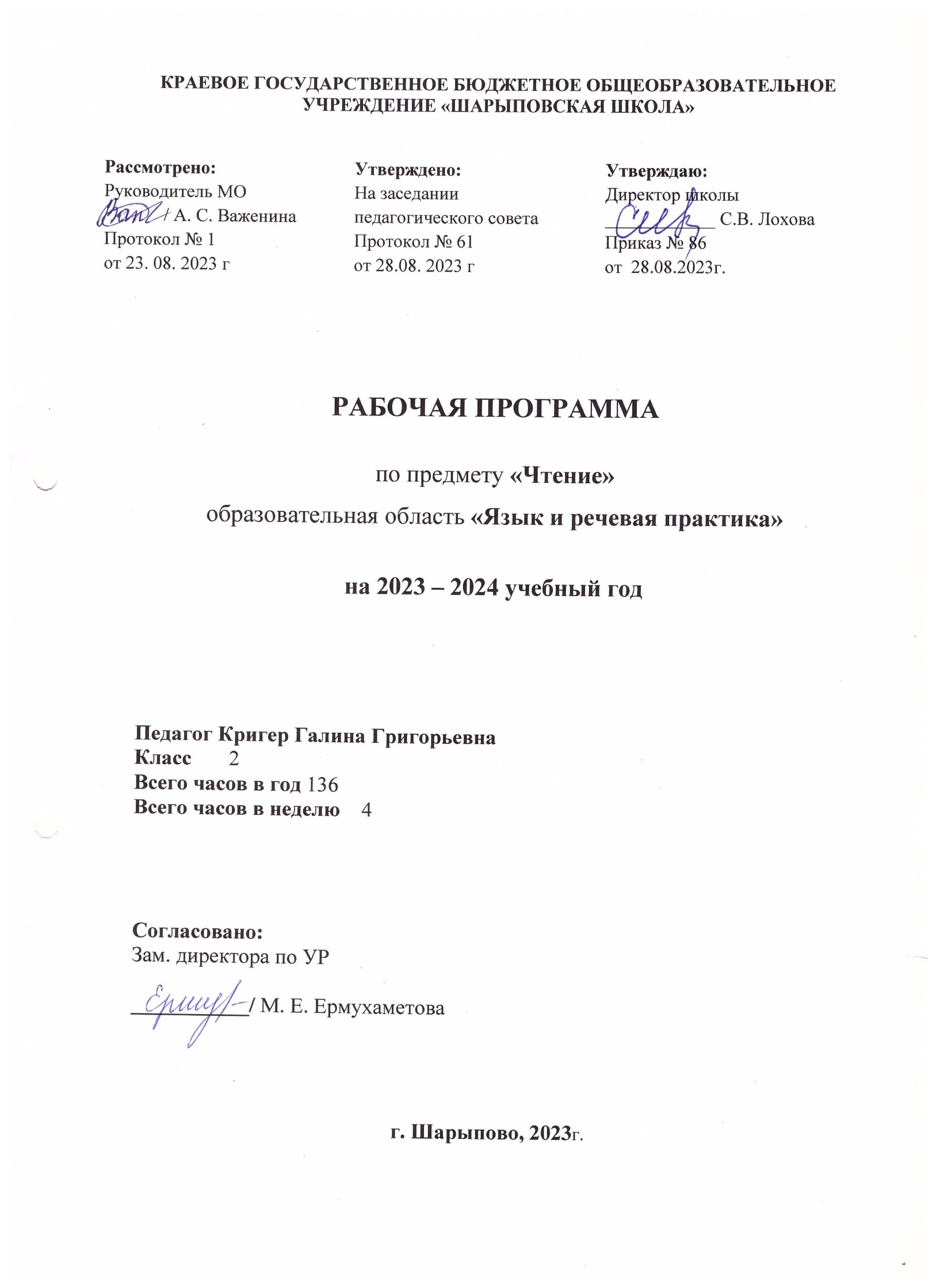 Пояснительная записка          Рабочая программа по предмету «Чтение» для 2 класса   разработана на основе адаптированной основной общеобразовательной программы школы, утверждённой приказом № 86 от 28.08.2023г.Рабочая программа ориентирована на учебник:ПЛАНИРУЕМЫЕ ОБРАЗОВАТЕЛЬНЫЕ РЕЗУЛЬТАТЫ ОСВОЕНИЯ ПРЕДМЕТА (КУРСА) (ФГОС)Содержание учебного предмета (курса)Межпредметные связи на уроках чтения прослеживаются через учебные предметы: русского языка -  словарная работа, правила письма; на уроках речевой практики – через деловые игры,  инсценирование, чтение по ролям; на уроках  мир природы и человека – через  беседы об окружающем мире, красоте природы; на музыке – аудиальное прослушивание литературных произведений; на рисовании – выполнение зарисовок по тексту произведения.Формы организации учебных занятий: урок усвоения новых знаний; урок комплексного применения знаний и умений; урок актуализации знаний и умений; урок систематизации и обобщения знаний; урок контроля знаний и умений; комбинированный урок; урок коррекции знаний, умений и навыков.Виды учебной деятельности: прослушивание чтения текста учителем; беседа по вопросам к тексту; словарная работа; чтение текста произведения про себя; вслух; поочерёдное чтение текста в парах; чтение текста цепочкой по предложению, по абзацу; краткий пересказ; определение категории персонажей: положительные; отрицательные; выполнение тестовых заданий к тексту; инсценирование  (драматизация); придумывание продолжения или предыстории рассказа; заучивание стихотворений.Порядковый номер учебника в Федеральном перечнеАвтор/Авторский коллективНазвание учебникаКлассИздатель учебникаНормативный документ1.1.1.2.10.1С.Ю.Ильина.А.К.Аксёнова.Т.М.Голявкина.Чтение 2«Просв-ещение»Федеральный перечень учебников, утверждённый приказом  Министерством образования и науки РФ от 08.06.2017г. № 535Личностныеосознание себя как ученика, заинтересованного посещением школы, обучением, занятиями, как члена семьи, одноклассника, друга;  самостоятельность в выполнении учебных заданий, поручений, договоренностей; понимание личной ответственности за свои поступки. МетапредметныеРегулятивные БУД:адекватно соблюдать ритуалы школьного поведения (поднимать руку, вставать и выходить из-за парты и т. д.); принимать цели и произвольно включаться в деятельностьсоотносить свои действия и результаты одноклассников  с заданными образцами, принимать оценку деятельности, корректировать свою деятельность с учетом выявленных недочетов. МетапредметныеПознавательные БУД:выделять существенные, общие и отличительные свойства предметовориентироваться в учебнике, на листе бумаги и у доски под руководством учителя;уметь слушать и отвечать на простые вопросы учителя;называть, характеризовать предметы по их основным свойствам (цвету, форме, размеру, материалу); находить общее и различие с помощью учителя;работать с несложной по содержанию и структуре информацией (понимать изображение, текст, устное высказывание, элементарное схематическое изображение, таблицу, предъявленных на бумажных и электронных и других носителяхМетапредметныеКоммуникативные БУД:вступать в контакт и работать в коллективе (учитель−ученик, ученик– ученик, ученик–класс, учитель−класс);  обращаться за помощью и принимать помощь;   доброжелательно относиться, сопереживать, взаимодействовать с людьми;   договариваться и изменять свое поведение в соответствии с объективным мнением большинства в конфликтных или иных ситуациях взаимодействия с окружающими. ПредметныеМинимальный уровень:осознанное и правильное чтение текста вслух по слогам и целыми словами;пересказ содержания прочитанного текста по вопросам;участие в коллективной работе по оценке поступков героев и событий; выразительное чтение наизусть 3-5 коротких стихотворений.Достаточный уровень:чтение текста после предварительного анализа вслух целыми словами (сложные по семантике и структуре слова ― по слогам) с соблюдением пауз, с соответствующим тоном голоса и темпом речи;ответы на вопросы учителя по прочитанному тексту;определение основной мысли текста	 после предварительного его анализа;чтение текста молча с выполнением заданий учителя;определение главных действующих лиц произведения; элементарная оценка их поступков;чтение диалогов по ролям с использованием некоторых средств устной выразительности (после предварительного разбора);пересказ текста по частям с опорой на вопросы учителя, картинный план или иллюстрацию;выразительное чтение наизусть 5-7 стихотворений№п/пНазвание раздела (блока)Количество часов на изучение раздела (блока)Из них количество часов, отведенных на практическую часть и контрольИз них количество часов, отведенных на практическую часть и контроль№п/пНазвание раздела (блока)Количество часов на изучение раздела (блока)техника чтениястихотворение наизусть 1Осень пришла – в школу пора!20112Почитаем – поиграем 1113В гостях у сказки 154Животные рядом с нами 165Ой – ты, зимушка – зима! 17126Что такое хорошо и что такое плохо 187Весна идёт! 2028Чудесное рядом 129Лето красное 711Итого 136